РЕСПУБЛИКА  ДАГЕСТАНАДМИНИСТРАЦИЯ МУНИЦИПАЛЬНОГО  РАЙОНА«МАГАРАМКЕНТСКИЙ  РАЙОН»ПОСТАНОВЛЕНИЕ«__21_»__07___     2023г.        Магарамкент                            № 393Об утверждении Административного регламента                                                         предоставления муниципальнойуслуги «Признание помещения жилым помещением, жилого помещения непригодным для проживания, многоквартирного дома аварийным и подлежащим сносу или реконструкции».____________________________________________________________________	В соответствии распоряжением Правительства РФ от 18 сентября 2019года № 2113-р «Об утверждении Перечня типовых государственных и муниципальных услуг, предоставляемых исполнительными органами государственной власти субъектов РФ, государственными учреждениями субъектов РФ и муниципальными учреждениями, а также органами местного самоуправления», в соответствии Федеральным законом от 06.10.2003  № 131-ФЗ «Об общих принципах организации местного самоуправления в Российской Федерации», руководствуясь  Федеральным  законом от 27.07.2010 № 210-ФЗ «Об организации предоставления государственных и муниципальных услуг», Уставом муниципального района «Магарамкентский район», п о с т а н о в л я ю:          1.Утвердить прилагаемый Административный регламент предоставления муниципальной услуги «Признание помещения жилым помещением, жилого помещения непригодным для проживания, многоквартирного дома аварийным и подлежащим сносу или реконструкции».      2.МКУ «Информационный центр» МР «Магарамкентский район» разместить настоящее постановление на официальном сайте администрации МР «Магарамкентский район».Врио главы муниципального района                                    Ф.Э.Рагимханов  Утвержден                                                                                                                            постановлением администрации                                                                                                                         МР «Магарамкентский район»                                                                                                                               от «21»    07  .2023г.  № 393Административный  регламентпо предоставлению муниципальной услуги «Признание помещения жилым помещением, жилого помещения непригодным для проживания, многоквартирного дома аварийным и подлежащим сносу или реконструкции»Общие положенияНастоящий административный регламент предоставления муниципальной услуги «Признание помещения жилым помещением, жилого помещения непригодным для проживания, многоквартирного дома аварийным и подлежащим сносу или реконструкции. (далее - административный регламент, муниципальная услуга) определяет порядок, стандарт и сроки при предоставлении муниципальной услуги.1.1.1. Основанием проведения оценки соответствия помещения требованиям, установленным постановлением Правительства Российской Федерации от 28.01.2006 № 47 «Об утверждении Положения о признании помещения жилым помещением, жилого помещения непригодным для проживания, многоквартирного дома аварийным и подлежащим сносу или реконструкции, садового дома жилым домом и жилого дома садовым домом» 
и принятия решения по результатам оценки является:- заявление лица, имеющего право на получение муниципальной услуги;- получение сводного перечня объектов (жилых помещений), находящихся 
в границах зоны чрезвычайной ситуации (далее - сводный перечень объектов (жилых помещений), сформированного и утвержденного субъектом Российской Федерации на основании сведений из Единого государственного реестра недвижимости, полученных с использованием единой системы межведомственного электронного взаимодействия и подключаемых к ней региональных систем межведомственного электронного взаимодействия.1.2. Заявителями, имеющими право на получение муниципальной услуги, являются: - физические (юридические) лица, являющиеся собственниками (нанимателями) жилых помещений в домах, расположенных на территории соответствующего района муниципального образования, либо их уполномоченные представители (далее – заявитель);- орган, уполномоченный на проведение регионального жилищного надзора (муниципального жилищного контроля), государственного контроля и надзора в сферах санитарно-эпидемиологической, пожарной, экологической и иной безопасности, защиты прав потребителей и благополучия человека (далее - орган государственного надзора (контроля).Представлять интересы заявителя имеют право:- от имени физических лиц:представители, действующие в силу полномочий, основанных на доверенности или договоре;опекуны недееспособных граждан;законные представители (родители, усыновители, опекуны) несовершеннолетних в возрасте до 14 лет.- от имени органа государственного надзора (контроля):лица, действующие в соответствии с законом или учредительными документами от имени органа государственного надзора (контроля);представители органа государственного надзора (контроля) в силу полномочий на основании доверенности.1.3.Информация о месте нахождения, администрации муниципального района «Магарамкентский район» (далее – администрация), предоставляющей муниципальную услугу, организации, участвующей в предоставлении услуги (далее – Организации) и не являющихся многофункциональными центрами предоставления государственных и муниципальных услуг, графиках работы,  контактных телефонах, адресах электронной почты (далее – сведения информационного характера) размещаются:на информационных стендах в местах предоставления муниципальной  услуги (в доступном для заявителей месте), на официальном Интернет-сайте администрации; - на сайте администрации;- на сайте Государственного автономного учреждения Республики Дагестан «Многофункциональный центр предоставления государственных и муниципальных услуг в Республике Дагестан» (далее - ГАУ РД «МФЦ»): info@mfcrd.ru/;- на Портале государственных и муниципальных услуг (функций) Республики Дагестан (далее - ПГУ РД)/на Едином портале государственных услуг (далее – ЕПГУ):  www.gosuslugi.ru.- в государственной информационной системе «Реестр государственных и муниципальных услуг (функций) Республики Дагестан» (далее - Реестр).Стандарт предоставления муниципальной услуги2.1. Полное наименование муниципальной услуги – Признание помещения жилым помещением, жилого помещения непригодным для проживания, многоквартирного дома аварийным и подлежащим сносу или реконструкции.Сокращенное наименование: «Признание помещения жилым помещением, жилого помещения непригодным для проживания, многоквартирного дома аварийным и подлежащим сносу или реконструкции».2.2. Муниципальную услугу предоставляет: МКУ «Отдел строительства, архитектуры и ЖКХ» МР «Магарамкентский район».Оценка и обследование помещения в целях признания его жилым помещением, жилого помещения пригодным (непригодным) для проживания граждан, а также многоквартирного дома в целях признания его аварийным и подлежащим сносу или реконструкции осуществляются межведомственной комиссией по признанию помещения жилым помещением, жилого помещения пригодным (непригодным) для проживания граждан, а также многоквартирного дома аварийным и подлежащим сносу или реконструкции (далее – комиссия), являющейся постоянно действующим органом администрации, уполномоченным принимать решения по указанным вопросам.Порядок работы, состав, полномочия комиссии определяется в соответствии с Положением о комиссии, утвержденным администрацией.В предоставлении муниципальной услуги участвуют: ГАУ РД «МФЦ»; Управление Федеральной службы государственной регистрации, кадастра и картографии по Республике Дагестан; Специализированные государственные и муниципальные организации технической инвентаризации.Заявление на получение муниципальной услуги с комплектом документов принимаются:1) при личной явке:-в администрацию;-в филиалах, отделах, удаленных рабочих местах ГАУ РД «МФЦ»;2) без личной явки:- почтовым отправлением в администрацию;- в электронной форме через личный кабинет заявителя на ПГУ РД/ ЕПГУ;- в электронной форме через сайт администрации (при технической реализации).Заявитель может записаться на прием для подачи заявления 
о предоставлении муниципальной услуги следующими способами:1) посредством ПГУ РД/ЕПГУ – в администрацию, в ГАУ РД «МФЦ» 
(при технической реализации);2) по телефону – администрации, ГАУ РД «МФЦ»;3) посредством сайта администрации.Для записи заявитель выбирает любые свободные для приема дату и время 
в пределах установленного в администрации или ГАУ РД «МФЦ» графика приема заявителей.2.2.1. В целях предоставления муниципальной услуги установление личности заявителя может осуществляться в ходе личного приема посредством предъявления паспорта гражданина Российской Федерации либо иного документа, удостоверяющего личность, в соответствии с законодательством Российской Федерации или посредством идентификации и аутентификации 
в ОМСУ, ГАУ РД "МФЦ" с использованием информационных технологий, предусмотренных частью 18 статьи 14.1 Федерального закона от 27 июля 2006 года N 149-ФЗ "Об информации, информационных технологиях и о защите информации".2.2.2. При предоставлении муниципальной услуги в электронной форме идентификация и аутентификация могут осуществляться посредством (при наличии технической возможности):1) единой системы идентификации и аутентификации или иных государственных информационных систем, если такие государственные информационные системы в установленном Правительством Российской Федерации порядке обеспечивают взаимодействие с единой системой идентификации и аутентификации, при условии совпадения сведений 
о физическом лице в указанных информационных системах;2) единой системы идентификации и аутентификации и единой информационной системы персональных данных, обеспечивающей обработку, включая сбор и хранение, биометрических персональных данных, их проверку 
и передачу информации о степени их соответствия предоставленным биометрическим персональным данным физического лица.2.3. Результатом предоставления муниципальной услуги является решение 
о признании (об отказе в признании) помещения жилым помещением, жилого помещения непригодным для проживания, многоквартирного дома аварийным и подлежащим сносу или реконструкции;Указанное решение принимается в виде заключения, оформляемого
в соответствии с приложением № 3 к административному регламенту.Результат предоставления муниципальной услуги предоставляется 
(в соответствии со способом, указанным заявителем при подаче заявления 
и документов):1) при личной явке:в администрации;в филиалах, отделах, удаленных рабочих местах ГАУ РД «МФЦ»;2) без личной явки:почтовым отправлением;на адрес электронной почты;в электронной форме через личный кабинет заявителя на ПГУ РД/ЕПГУ;в электронной форме через сайт администрации (при технической реализации).Если в результате предоставления муниципальной услуги при положительном решении формируется реестровая запись в информационной системе, то результат услуги, в том числе номер реестровой записи, направляется и хранится в личном кабинете заявителя на ПГУ РД/ЕПГУ (при наличии технической возможности).2.4. Срок предоставления муниципальной услуги не должен превышать                   19 рабочих дней даты поступления (регистрации) заявления в администрацию.2.5. Правовые основания для предоставления муниципальной услуги.- Жилищный кодекс Российской Федерации (далее – ЖК РФ); - Постановление Правительства Российской Федерации от 13 августа 2006 года № 491 «Об утверждении правил содержания общего имущества в многоквартирном доме и правил изменения размера платы за содержание и ремонт жилого помещения в случае оказания услуг и выполнения работ по управлению, содержанию и ремонту общего имущества в многоквартирном доме ненадлежащего качества и (или) с перерывами, превышающими установленную продолжительность» (далее - постановление Правительства Российской Федерации от 13.08.2006 г. № 491); - Постановлением Правительства Российской Федерации от 09.07. 2016 № 649 «О мерах по приспособлению жилых помещений и общего имущества в многоквартирном доме с учетом потребностей инвалидов».2.6. Исчерпывающий перечень документов, необходимых в соответствии с законодательными или иными нормативными правовыми актами для предоставления муниципальной услуги, подлежащих предоставлению заявителем для признания помещения жилым помещением, жилого помещения непригодным для проживания, многоквартирного дома аварийным и подлежащим сносу или реконструкции:1) заявление о предоставлении муниципальной услуги в соответствии с приложением № 1 к административному регламенту;2) документ, удостоверяющий личность заявителя: документы, удостоверяющие личность гражданина Российской Федерации, в том числе военнослужащего, а также документы, удостоверяющие личность иностранного гражданина, лица без гражданства, включая вид на жительство и удостоверение беженца (при обращении физического лица);3) копии учредительных документов (в случае если копии не удостоверены нотариально, представляются оригиналы учредительных документов) (при обращении юридического лица);4) копию документа, удостоверяющего право (полномочия) представителя физического или юридического лица, если с заявлением обращается представитель заявителя (в случае необходимости);5) нотариально заверенные копии правоустанавливающих документов на помещение, если право на него не зарегистрировано в Едином государственном реестре недвижимости;6) в отношении нежилого помещения для признания его в дальнейшем жилым помещением – проект реконструкции нежилого помещения;7) заключение специализированной организации, проводившей обследование многоквартирного дома,– в случае постановки вопроса о признании многоквартирного дома аварийным и подлежащим сносу или реконструкции;8) заключение проектно-изыскательской организации по результатам обследования элементов ограждающих и несущих конструкций жилого помещения – в случае, если в соответствии с абзацем третьим пункта 44 Положения о признании помещения жилым помещением, жилого помещения непригодным для проживания, многоквартирного дома аварийным и подлежащим сносу или реконструкции, садового дома жилым домом и жилого дома садовым, утвержденного постановлением Правительства Российской Федерации от 28.01.2006 № 47 (далее – Положение от 28.01.2006 № 47), предоставление такого заключения является необходимым для принятия решения о признании жилого помещения соответствующим или не соответствующим установленным требованиям;9) заявления, письма, жалобы граждан на неудовлетворительные условия проживания – по усмотрению заявителя. По своему желанию заявитель дополнительно может представить иные документы, которые, по его мнению, имеют значение для предоставления муниципальной услуги.2.6.1. В случае проведения комиссией оценки на основании сводного перечня объектов (жилых помещений), предоставление документов, предусмотренных 2.6 настоящего административного регламента, не требуется.2.6.2.Исчерпывающий перечень документов, необходимых в соответствии с законодательными или иными нормативными правовыми актами для предоставления муниципальной услуги, подлежащих предоставлению органом государственного надзора (контроля):1)заключение органов государственного надзора (контроля) по вопросам, отнесенным к их компетенции.2.7. Исчерпывающий перечень документов (сведений), необходимых в соответствии с законодательными или иными нормативными правовыми актами для предоставления муниципальной услуги, находящихся в распоряжении государственных органов, органов местного самоуправления и подведомственных им организаций (за исключением организаций, оказывающих услуги, необходимые и обязательные для предоставления муниципальной услуги) и подлежащих представлению в рамках межведомственного информационного взаимодействия.Администрация в рамках межведомственного информационного взаимодействия для предоставления муниципальной услуги запрашивает следующие документы (сведения):а) сведения из Единого государственного реестра недвижимости о правах на помещение;б) технический паспорт жилого помещения, а для нежилых помещений - технический план; технический паспорт жилого помещения;в) заключения (акты) соответствующих органов государственного надзора (контроля) в случае, если представление указанных документов согласно п. 44 Положения № 47, является необходимым для принятия решения о признании жилого помещения непригодным для проживания.2.7.1. Заявитель вправе представить документы (сведения), указанные 
в пункте 2.7 административного регламента, по собственной инициативе. Непредставление заявителем указанного документа не является основанием для отказа в предоставлении муниципальной услуги.2.7.2. При предоставлении муниципальной услуги запрещается требовать от Заявителя:представления документов и информации или осуществления действий, представление или осуществление которых не предусмотрено нормативными правовыми актами, регулирующими отношения, возникающие в связи с предоставлением муниципальной услуги;представления документов и информации, которые в соответствии 
с нормативными правовыми актами Российской Федерации, нормативными правовыми актами субъектов Российской Федерации и муниципальными правовыми актами находятся в распоряжении органов, предоставляющих муниципальную услугу, иных государственных органов, органов местного самоуправления и(или) подведомственных государственным органам и органам местного самоуправления организаций, участвующих в предоставлении муниципальных услуг, за исключением документов, указанных в части 6 статьи 7 Федерального закона от 27.07.2010 № 210-ФЗ "Об организации предоставления государственных и муниципальных услуг" (далее – Федеральный закон № 210);осуществления действий, в том числе согласований, необходимых для получения муниципальных услуг и связанных с обращением в иные государственные органы, органы местного самоуправления, организации, за исключением получения услуг и получения документов и информации, представляемых в результате предоставления таких услуг, включенных в перечни, указанные в части 1 статьи 9 Федерального закона № 210-ФЗ;представления документов и информации, отсутствие и(или) недостоверность которых не указывались при первоначальном отказе в приеме документов, необходимых для предоставления муниципальной услуги, либо в предоставлении муниципальной услуги, за исключением случаев, предусмотренных пунктом 4 части 1 статьи 7 Федерального закона № 210-ФЗ;представления на бумажном носителе документов и информации, электронные образы которых ранее были заверены в соответствии с пунктом 7.2 части 1 статьи 16 Федерального закона № 210-ФЗ, за исключением случаев, если нанесение отметок на такие документы либо их изъятие является необходимым условием предоставления муниципальной услуги, и иных случаев, установленных федеральными законами.2.7.3. При наступлении событий, являющихся основанием для предоставления муниципальной услуги, администрация, предоставляющая муниципальную услугу, вправе:1) проводить мероприятия, направленные на подготовку результатов предоставления муниципальных услуг, в том числе направлять межведомственные запросы, получать на них ответы, после чего уведомлять заявителя о возможности подать запрос о предоставлении соответствующей услуги для немедленного получения результата предоставления такой услуги;2) при условии наличия запроса заявителя о предоставлении муниципальной услуги, в отношении которых у заявителя могут появиться основания для их предоставления ему в будущем, проводить мероприятия, направленные на формирование результата предоставления соответствующей услуги, в том числе направлять межведомственные запросы, получать на них ответы, формировать результат предоставления соответствующей услуги, а также предоставлять его заявителю с использованием ЕПГУ/ПГУ РД и уведомлять заявителя о проведенных мероприятиях.2.8. Исчерпывающий перечень оснований для приостановления предоставления муниципальной услуги с указанием допустимых сроков приостановления в случае, если возможность приостановления предоставления муниципальной услуги предусмотрена действующим законодательством.Основания для приостановления предоставления муниципальной услуги не предусмотрены.2.9. Исчерпывающий перечень оснований для отказа в приеме документов, необходимых для предоставления муниципальной услуги. В приеме документов, необходимых для предоставления муниципальной услуги, может быть отказано в следующих случаях:1) Заявление на получение услуги оформлено не в соответствии с административным регламентом:- в заявлении не указаны фамилия, имя, отчество (при наличии) гражданина, либо наименование юридического лица, обратившегося за предоставлением муниципальной услуги;- текст в заявлении не поддается прочтению.2) Заявление подано лицом, не уполномоченным на осуществление таких действий:- заявление подписано не уполномоченным лицом.2.10. Исчерпывающий перечень оснований для отказа в предоставлении муниципальной услуги в части признания помещения жилым помещением, жилого помещения непригодным для проживания, многоквартирного дома аварийным и подлежащим сносу или реконструкции.Основаниями для принятия решения об отказе в предоставлении муниципальной услуги являются:1) Представление неполного комплекта документов, необходимых в соответствии с законодательными или иными нормативными правовыми актами для оказания услуги, подлежащих представлению заявителем:- непредставление документов, указанных в пункте 2.6 настоящего административного регламента.2.11. Порядок, размер и основания взимания государственной пошлины или иной платы, взимаемой за предоставление муниципальной услуги. 2.11.1. Муниципальная услуга предоставляется бесплатно.2.12. Максимальный срок ожидания в очереди при подаче запроса 
о предоставлении муниципальной услуги и при получении результата предоставления муниципальной услуги составляет 15 минут.2.13. Срок регистрации запроса заявителя о предоставлении муниципальной услуги составляет в администрации:- при личном обращении – 1 рабочий день с даты поступления;- при направлении запроса почтовой связью в администрацию - 1 рабочий день с даты поступления;- при направлении запроса на бумажном носителе из ГАУ РД «МФЦ» 
в администрацию – 1 рабочий день с даты поступления документов из ГАУ РД «МФЦ» в  администрацию;- при направлении запроса в форме электронного документа посредством ЕПГУ или ПГУ РД (при наличии технической возможности) – 1 рабочий день 
с даты поступления.2.14. Требования к помещениям, в которых предоставляется муниципальная услуга, к залу ожидания, местам для заполнения запросов о предоставлении муниципальной услуги, информационным стендам с образцами их заполнения и перечнем документов, необходимых для предоставления муниципальной услуги.2.14.1. Предоставление муниципальной услуги осуществляется                                  в специально выделенных для этих целей помещениях администрации или 
в многофункциональных центрах.2.14.2. Наличие на территории, прилегающей к зданию, не менее                             10 процентов мест (но не менее одного места) для парковки специальных автотранспортных средств инвалидов, которые не должны занимать иные транспортные средства. Инвалиды пользуются местами для парковки специальных транспортных средств бесплатно. На территории, прилегающей                       к зданию, в которых размещены многофункциональные центры, располагается бесплатная парковка для автомобильного транспорта посетителей, в том числе предусматривающая места для специальных автотранспортных средств инвалидов.2.14.3. Помещения размещаются преимущественно на нижних, предпочтительнее на первых этажах здания, с предоставлением доступа в помещение инвалидам.2.14.4. Здание (помещение) оборудуется информационной табличкой (вывеской), содержащей полное наименование  администрации,  а также информацию о режиме его работы.2.14.5. Вход в здание (помещение) и выход из него оборудуются лестницами с поручнями и пандусами для передвижения детских и инвалидных колясок.2.14.6. В помещении организуется бесплатный туалет для посетителей, 
в том числе туалет, предназначенный для инвалидов.2.14.7. При необходимости работником ГАУ РД «МФЦ», администрации  инвалиду оказывается помощь в преодолении барьеров, мешающих получению ими услуг наравне с другими лицами.2.14.8. Вход в помещение и места ожидания оборудованы кнопками, а также содержат информацию о контактных номерах телефонов для вызова работника, ответственного за сопровождение инвалида.2.14.9. Дублирование необходимой для инвалидов звуковой и зрительной информации, а также надписей, знаков и иной текстовой и графической информации знаками, выполненными рельефно-точечным шрифтом Брайля, допуск сурдопереводчика и тифлосурдопереводчика.2.14.10. Оборудование мест повышенного удобства с дополнительным местом для собаки-проводника и устройств для передвижения инвалида (костылей, ходунков).2.14.11. Характеристики помещений приема и выдачи документов в части объемно-планировочных и конструктивных решений, освещения, пожарной безопасности, инженерного оборудования должны соответствовать требованиям нормативных документов, действующих на территории Российской Федерации.      2.14.12. Помещения приема и выдачи документов должны предусматривать места для ожидания, информирования и приема заявителей. 2.14.13. Места ожидания и места для информирования оборудуются стульями (кресельными секциями, скамьями) и столами (стойками) для оформления документов с размещением на них бланков документов, необходимых для получения муниципальной услуги, канцелярскими принадлежностями, а также информационными стендами, содержащими актуальную и исчерпывающую информацию, необходимую для получения муниципальной услуги, и информацию о часах приема заявлений.2.14.14. Места для проведения личного приема заявителей оборудуются столами, стульями, обеспечиваются канцелярскими принадлежностями для написания письменных обращений.2.15. Показатели доступности и качества муниципальной услуги.2.15.1. Показатели доступности муниципальной услуги (общие, применимые в отношении всех заявителей):1) транспортная доступность к месту предоставления муниципальной услуги;2) наличие указателей, обеспечивающих беспрепятственный доступ 
к помещениям, в которых предоставляется услуга;3) возможность получения полной и достоверной информации 
о муниципальной услуге в администрации, ГАУ РД «МФЦ», по телефону, 
на официальном сайте органа, предоставляющего услугу, посредством ЕПГУ, либо ПГУ РД;4) предоставление муниципальной услуги любым доступным способом, предусмотренным действующим законодательством;5) обеспечение для заявителя возможности получения информации о ходе 
и результате предоставления муниципальной услуги с использованием ЕПГУ 
и (или) ПГУ РД.6) возможность получения муниципальной услуги по экстерриториальному принципу;7) возможность получения муниципальной услуги посредством комплексного запроса.2.15.2. Показатели доступности муниципальной услуги (специальные, применимые в отношении инвалидов):1) наличие инфраструктуры, указанной в пункте 2.14;2) исполнение требований доступности услуг для инвалидов;3) обеспечение беспрепятственного доступа инвалидов к помещениям, 
в которых предоставляется муниципальная услуга.2.15.3. Показатели качества муниципальной услуги:1) соблюдение срока предоставления муниципальной услуги;2) соблюдение времени ожидания в очереди при подаче запроса 
и получении результата; 3) осуществление не более одного обращения заявителя к должностным лицам администрации  или работникам ГАУ РД «МФЦ» при подаче документов на получение муниципальной услуги и не более одного обращения при получении результата в администрации или в ГАУ РД «МФЦ»;4) отсутствие жалоб на действия или бездействия должностных лиц администрации, поданных в установленном порядке.2.15.4. После получения результата услуги, предоставление которой осуществлялось в электронной форме через ЕПГУ или ПГУ РД, либо посредством ГАУ РД «МФЦ», заявителю обеспечивается возможность оценки качества оказания услуги.2.16. Перечисление услуг, которые являются необходимыми 
и обязательными для предоставления муниципальной услуги. Для предоставления муниципальной услуги получение услуг, которые являются необходимыми и обязательными для предоставления муниципальной услуги, не требуется.2.17. Иные требования, в том числе учитывающие особенности предоставления муниципальной услуги по экстерриториальному принципу 
(в случае если муниципальная услуга предоставляется по экстерриториальному принципу) и особенности предоставления муниципальной услуги в электронной форме.2.17.1. Предоставление муниципальной услуги посредством многофункциональных центров осуществляется в подразделениях многофункциональных центров при наличии вступившего в силу соглашения о взаимодействии между многофункциональными центрами и администрацией. 2.17.2. Предоставление муниципальной услуги в электронной форме осуществляется при технической реализации услуги посредством ПГУ РД и/или ЕПГУ.3. Состав, последовательность и сроки выполнения административных
процедур, требования к порядку их выполнения3.1.1. Предоставление муниципальной услуги регламентирует порядок признания помещения жилым помещением, жилого помещения непригодным для проживания, многоквартирного дома аварийным и подлежащим сносу или реконструкции включает в себя следующие административные процедуры:1) Прием и регистрация заявления о предоставлении муниципальной услуги и прилагаемых к нему документов – 1 рабочий день;2) Рассмотрение заявления о предоставлении муниципальной услуги и прилагаемых к нему документов – 15 рабочих дней;Рассмотрение сводного перечня объектов (жилых помещений) или поступившего заявления собственника, правообладателя или нанимателя жилого помещения, которое получило повреждения в результате чрезвычайной ситуации и при этом не включено в сводный перечень объектов (жилых помещений), 
- в течение 7 рабочих дней;3) Принятие решения о признании помещения жилым помещением, жилого помещения непригодным для проживания, многоквартирного дома аварийным и подлежащим сносу или реконструкции или решения об отказе в признании помещения жилым помещением, жилого помещения непригодным для проживания, многоквартирного дома аварийным и подлежащим сносу или реконструкции – 2 рабочих дня;4) Направление решения о признании помещения жилым помещением, жилого помещения непригодным для проживания, многоквартирного дома аварийным и подлежащим сносу или реконструкции или решения об отказе в признании помещения жилым помещением, жилого помещения непригодным для проживания, многоквартирного дома аварийным и подлежащим сносу или реконструкции – 2 рабочих дня.3.1.2. Прием и регистрация заявления о предоставлении муниципальной услуги.3.1.2.1. Основание для начала административной процедуры: поступление в администрацию заявления и документов, перечисленных в пункте 2.6 настоящего административного регламента.3.1.2.2. Содержание административного действия, продолжительность и (или) максимальный срок его выполнения: должностное лицо, ответственное за делопроизводство, принимает представленные (направленные) заявителем заявление и документы и в тот же день регистрирует их в соответствии с правилами делопроизводства, установленными в администрации.Срок выполнения административной процедуры составляет не более 1 рабочего дня.3.1.2.3. Лицо, ответственное за выполнение административной процедуры: должностное лицо администрации, ответственное за делопроизводство.3.1.2.4. Критерием принятия решения является соответствие заявления требованиям, установленным пунктом 2.9 настоящего административного регламента.3.1.2.5. Результат выполнения административной процедуры: регистрация (отказ в регистрации) заявления о предоставлении муниципальной услуги и прилагаемых к нему документов.3.1.3. Рассмотрение заявления о предоставлении муниципальной услуги и прилагаемых к нему документов. 3.1.3.1. Основание для начала административной процедуры: поступление заявления и прилагаемых к нему документов должностному лицу, ответственному за формирование проекта решения, после регистрации указанных документов.3.1.3.2. Содержание административного действия (административных действий), продолжительность и (или) максимальный срок его (их) выполнения: 3.1.3.2.1. Проверка документов на комплектность и достоверность, проверка сведений, содержащихся в представленных заявлении и документах, в целях оценки их соответствия требованиям и условиям на получение муниципальной услуги, а также формирование проекта решения по итогам рассмотрения заявления и документов в течение 15 рабочих дней с даты регистрации заявления о предоставлении муниципальной услуги и прилагаемых к нему документов.3.1.3.2.2. Формирование, направление межведомственного запроса (межведомственных запросов) (в случае непредставления заявителем документов, предусмотренных пунктом 2.7 настоящего административного регламента) в электронной форме с использованием системы межведомственного электронного взаимодействия и получение ответов на межведомственные запросы в течение 5 рабочих дней с даты окончания первой административной процедуры.3.1.3.2.3. Организация работы комиссии в течение 15 рабочих дней с даты окончания первой административной процедуры.В случае рассмотрения сводного перечня объектов (жилых помещений) или поступившего заявления собственника, правообладателя или нанимателя жилого помещения, которое получило повреждения в результате чрезвычайной ситуации и при этом не включено в сводный перечень объектов (жилых помещений), - в течение 7 рабочих дней с даты окончания первой административной процедуры. В случае если комиссией проводится оценка жилых помещений жилищного фонда Российской Федерации или многоквартирного дома, находящегося в федеральной собственности, должностное лицо, ответственное за формирование проекта решения, обязано в письменной форме посредством почтового отправления с уведомлением о вручении, а также в форме электронного документа с использованием единого портала направить  в федеральный орган исполнительной власти Российской Федерации, осуществляющий полномочия собственника в отношении оцениваемого имущества, и правообладателю такого имущества уведомление о дате начала работы комиссии, а также разместить такое уведомление на межведомственном портале по управлению государственной собственностью в информационно-телекоммуникационной сети «Интернет».Федеральный орган исполнительной власти, осуществляющий полномочия собственника в отношении оцениваемого имущества, и правообладатель такого имущества не позднее дня, следующего за днем получения уведомления, направляют в комиссию посредством почтового отправления с уведомлением о вручении, а также в форме электронного документа с использованием единого портала информацию о своем представителе, уполномоченном на участие в работе комиссии.В случае необходимости комиссия назначает дополнительное обследование и испытания, о дате и времени которого члены комиссии подлежат уведомлению не позднее дня, следующего за днем способом, подтверждающим получение такого уведомления.3.1.3.3. По результатам принимается одно из решений:комиссией по результатам рассмотрения заявления о признании помещения жилым помещением, жилого помещения непригодным для проживания, многоквартирного дома аварийным и подлежащим сносу или реконструкции принимается одно из следующих решений об оценке соответствия помещений и многоквартирных домов установленным в Положении № 47 требованиям:о соответствии помещения требованиям, предъявляемым к жилому помещению, и его пригодности для проживания;о выявлении оснований для признания помещения подлежащим капитальному ремонту, реконструкции или перепланировке (при необходимости с технико-экономическим обоснованием) с целью приведения утраченных в процессе эксплуатации характеристик жилого помещения в соответствие с установленными в настоящем Положении требованиями;о выявлении оснований для признания помещения непригодным для проживания;о выявлении оснований для признания многоквартирного дома аварийным и подлежащим реконструкции;о выявлении оснований для признания многоквартирного дома аварийным и подлежащим сносу;об отсутствии оснований для признания многоквартирного дома аварийным и подлежащим сносу или реконструкции;Решение принимается большинством голосов членов комиссии и оформляется в виде заключения в 3 экземплярах с указанием соответствующих оснований принятия решения. Если число голосов «за» и «против» при принятии решения равно, решающим является голос председателя комиссии. В случае несогласия с принятым решением члены комиссии вправе выразить свое особое мнение в письменной форме и приложить его к заключению.Отдельные занимаемые инвалидами жилые помещения (комната, квартира) могут быть признаны комиссией непригодными для проживания граждани членов их семей на основании заключения об отсутствии возможности приспособления жилого помещения инвалида и общего имущества  в многоквартирном доме, в котором проживает инвалид, с учетом потребностей инвалида и обеспечения условий их доступности для инвалида, вынесенного в соответствии с пунктом 20 Правил обеспечения условий доступности для инвалидов жилых помещений и общего имущества в многоквартирном доме, утвержденных постановлением Правительства Российской Федерации от 09.07. 2016 № 649 «О мерах по приспособлению жилых помещений и общего имущества в многоквартирном доме с учетом потребностей инвалидов». 3.1.3.4. Лицо, ответственное за выполнение административной процедуры: должностное лицо, ответственное за формирование проекта решения.3.1.3.5. Критерий принятия решения: наличие/отсутствие оснований, предусмотренных пунктом 2.10 настоящего административного регламента.В случае неполучения от заявителя документа и (или) информации, предусмотренной пунктом  2.7 настоящего административного регламента в срок, установленный уведомлением администрации, должностное лицо, ответственное за формирование проекта решения готовит проект решения об отказе в признании помещения жилым помещением, жилого помещения непригодным для проживания, многоквартирного дома аварийным и подлежащим сносу или реконструкции.3.1.3.6. Результат выполнения административной процедуры: подготовка проекта решения о признании помещения жилым помещением, жилого помещения непригодным для проживания, многоквартирного дома аварийным и подлежащим сносу или реконструкции, или решения об отказе в признании помещения жилым помещением, жилого помещения непригодным для проживания, многоквартирного дома аварийным и подлежащим сносу или реконструкции.3.1.4. Издание решения о признании помещения жилым помещением, жилого помещения непригодным для проживания, многоквартирного дома аварийным и подлежащим сносу или реконструкции, или решения об отказе в признании помещения жилым помещением, жилого помещения непригодным для проживания, многоквартирного дома аварийным и подлежащим сносу или реконструкции.3.1.4.1. Основание для начала административной процедуры: представление проекта решения лицу, ответственному за его принятие и подписание, должностным лицом, ответственным за формирование проекта решения.3.1.4.2. Содержание административного действия (административных действий),  продолжительность и (или) максимальный срок его (их) выполнения: рассмотрение проекта решения, а также заявления и представленных документов должностным лицом, ответственным за принятие и подписание соответствующего решения (о предоставлении услуги или об отказе в предоставлении услуги), в течение 2 рабочих дней с даты подготовки проекта соответствующего решения. 3.1.4.3. Лицо, ответственное за выполнение административной процедуры: должностное лицо, ответственное за принятие и подписание соответствующего решения о предоставлении услуги или об отказе в предоставлении услуги.3.1.4.4. Критерий принятия решения: наличие/отсутствие оснований, предусмотренных пунктом 2.10  настоящего административного регламента.3.1.4.5. Результат выполнения административной процедуры:подписание лицом, ответственным за выполнение административной процедуры решения о признании помещения жилым помещением, жилого помещения непригодным для проживания, многоквартирного дома аварийным и подлежащим сносу или реконструкции и решения об отказе в признании помещения жилым помещением, жилого помещения непригодным для проживания, многоквартирного дома аварийным и подлежащим сносу или реконструкции.3.1.5. Направление решения о признании помещения жилым помещением, жилого помещения непригодным для проживания, многоквартирного дома аварийным и подлежащим сносу или реконструкции, или решения об отказе в признании помещения жилым помещением, жилого помещения непригодным для проживания, многоквартирного дома аварийным и подлежащим сносу или реконструкции.3.1.5.1. Основание для начала административной процедуры: подписание решения о признании помещения жилым помещением, жилого помещения непригодным для проживания, многоквартирного дома аварийным и подлежащим сносу или реконструкции, или решения об отказе в признании помещения жилым помещением, жилого помещения непригодным для проживания, многоквартирного дома аварийным и подлежащим сносу или реконструкции, являющегося результатом предоставления муниципальной услуги, должностным лицом, ответственным за принятие и подписание соответствующего решения.3.1.5.2. Содержание административного действия, продолжительность и (или) максимальный срок его выполнения:Должностное лицо, ответственное за делопроизводство, регистрирует результат предоставления муниципальной услуги не позднее 2 рабочих дней с даты подписания решения о признании помещения жилым помещением, жилого помещения непригодным для проживания, многоквартирного дома аварийным и подлежащим сносу или реконструкции, или решения об отказе в признании помещения жилым помещением, жилого помещения непригодным для проживания, многоквартирного дома аварийным и подлежащим сносу или реконструкции.Должностное лицо, ответственное за делопроизводство, направляет заявителю результат предоставления муниципальной услуги способом, указанным в заявлении не позднее 2 рабочих дней с даты подписания решения о признании помещения жилым помещением, жилого помещения непригодным для проживания, многоквартирного дома аварийным и подлежащим сносу или реконструкции, или решения об отказе помещения жилым помещением, жилого помещения непригодным для проживания, многоквартирного дома аварийным и подлежащим сносу или реконструкции, являющегося результатом предоставления муниципальной услуги, должностным лицом, ответственным за принятие и подписание соответствующего решения.Экземпляр решения по результатам предоставления муниципальной услуги направляется собственнику жилого помещения способом, позволяющим подтвердить факт получения решения.3.1.5.3. Лицо, ответственное за выполнение административной процедуры: должностное лицо, ответственное за делопроизводство в администрации.3.1.5.4. Результат выполнения административной процедуры: направление заявителю, собственнику жилого помещения результата предоставления муниципальной услуги способом, указанным в заявлении.3.2. Особенности выполнения административных процедур в электронной форме.3.2.1. Предоставление муниципальной услуги на ЕПГУ и ПГУ РД осуществляется в соответствии с Федеральным законом  № 210-ФЗ, Федеральным законом от 27.07.2006 № 149-ФЗ «Об информации, информационных технологиях и о защите информации», постановлением Правительства Российской Федерации от 25.06.2012 № 634 «О видах электронной подписи, использование которых допускается при обращении за получением государственных и муниципальных услуг».3.2.2. Для получения муниципальной услуги через ЕПГУ или через ПГУ РД заявителю необходимо предварительно пройти процесс регистрации в Единой системе идентификации и аутентификации (далее – ЕСИА). 3.2.3. Муниципальная услуга может быть получена через ПГУ РД, либо через ЕПГУ следующими способами: с обязательной личной явкой на прием в администрацию / ГБУ РД «МФЦ»;без личной явки на прием в администрацию/ ГБУ РД «МФЦ». 3.2.4. Для получения муниципальной услуги без личной явки на приём 
в администрацию/ ГБУ РД «МФЦ» заявителю необходимо предварительно оформить усиленную квалифицированную электронную подпись (далее – ЭП) для заверения заявления и документов, поданных в электронной форме на ПГУ РД или на ЕПГУ.3.2.5. Для подачи заявления через ЕПГУ или через ПГУ РД заявитель должен выполнить следующие действия:пройти идентификацию и аутентификацию в ЕСИА;в личном кабинете на ЕПГУ или на ПГУ РД заполнить в электронной форме заявление на оказание муниципальной услуги;в случае если заявитель выбрал способ оказания услуги с личной явкой 
на прием в администрации– приложить к заявлению электронные документы;в случае если заявитель выбрал способ оказания муниципальной услуги без личной явки на прием в администрацию:- приложить к заявлению электронные документы, заверенные усиленной квалифицированной электронной подписью; - приложить к заявлению электронные документы, заверенные усиленной квалифицированной электронной подписью нотариуса (в случаях, если 
в соответствии с требованиями законодательства Российской Федерации 
в отношении документов установлено требование о нотариальном свидетельствовании верности их копий);- заверить заявление усиленной квалифицированной электронной подписью, если иное не установлено действующим законодательством.направить пакет электронных документов в администрацию посредством функционала ЕПГУ РД или ПГУ РД. 3.2.6. В результате направления пакета электронных документов посредством ПГУ РД, либо через ЕПГУ в соответствии с требованиями пункта 3.2.5 административного регламента автоматизированной информационной системой межведомственного электронного взаимодействия Республики Дагестан (далее – АИС «МежведРД») производится автоматическая регистрация поступившего пакета электронных документов и присвоение пакету уникального номера дела. Номер дела доступен заявителю в личном кабинете ПГУ РД или ЕПГУ. 3.2.7.  При предоставлении муниципальной услуги через ПГУ РД, либо через ЕПГУ, в случае если направленные заявителем (уполномоченным лицом)  электронное заявление и электронные документы заверены усиленной квалифицированной электронной подписью, должностное лицо администрации выполняет следующие действия: формирует проект решения на основании документов, поступивших через ПГУ РД, либо через ЕПГУ, а также документов (сведений), поступивших посредством межведомственного взаимодействия, и передает должностному лицу, наделенному функциями по принятию решения;после рассмотрения документов и принятия решения о предоставлении муниципальной услуги (отказе в предоставлении муниципальной услуги) заполняет предусмотренные в АИС «МежведРД» формы о принятом решении и переводит дело в архив АИС «МежведРД»;уведомляет заявителя о принятом решении с помощью указанных 
в заявлении средств связи, затем направляет документ способом, указанным 
в заявлении: почтой, либо выдает его при личном обращении заявителя, либо направляет электронный документ, подписанный усиленной квалифицированной электронной подписью должностного лица, принявшего решение, в Личный кабинет заявителя.3.2.8.  При предоставлении муниципальной  услуги через ПГУ РД, либо через ЕПГУ, в случае если направленные заявителем (уполномоченным лицом)  электронное заявление и электронные документы не заверены усиленной квалифицированной электронной подписью, должностное лицо администрации /работник ГАУ РД «МФЦ» выполняет следующие действия:в день регистрации запроса формирует через АИС «МежведРД» приглашение на прием, которое должно содержать следующую информацию: адрес администрации, в которую необходимо обратиться заявителю, дату и время приема, номер очереди, идентификационный номер приглашения и перечень документов, которые необходимо представить на приеме. В АИС «МежведРД» дело переводит в статус «Заявитель приглашен на прием». Прием назначается на ближайшую свободную дату и время в соответствии с графиком работы администрации.в случае неявки заявителя на прием в назначенное время заявление и документы хранятся в АИС «МежведРД» в течение 30 календарных дней, затем должностное лицо администрации, наделенное, в соответствии с должностным регламентом, функциями по приему заявлений и документов через ПГУ РД, либо через ЕПГУ переводит документы в архив АИС «МежведРД».Заявитель должен явиться на прием в указанное время. В случае, если заявитель явился позже, он обслуживается в порядке живой очереди. В любом из случаев должностное лицо администрации, ведущее прием, отмечает факт явки заявителя в АИС «МежведРД», дело переводит в статус «Прием заявителя окончен».После рассмотрения документов и принятия решения о предоставлении (отказе в предоставлении) муниципальной услуги заполняет предусмотренные в АИС «МежведРД» формы о принятом решении и переводит дело в архив АИС «МежведРД».Должностное лицо администрации  уведомляет заявителя о принятом решении с помощью указанных в заявлении средств связи, затем направляет документ способом, указанным в заявлении:  в письменном  виде почтой, либо выдает его при личном обращении заявителя в администрации, либо направляет электронный документ, подписанный усиленной квалифицированной электронной подписью должностного лица, принявшего решение, в личный кабинет ПГУ РД или ЕПГУ.3.2.9. В случае поступления всех документов, указанных в пункте 2.6 настоящего административного регламента, и отвечающих требованиям, в форме электронных документов (электронных образов документов), удостоверенных усиленной квалифицированной электронной подписью, днем обращения за предоставлением муниципальной услуги считается дата регистрации приема документов на ПГУ РД или ЕПГУ. В случае, если направленные заявителем (уполномоченным лицом)  электронное заявление и документы не заверены усиленной квалифицированной электронной подписью, днем обращения за предоставлением муниципальной услуги считается дата личной явки заявителя в администрацию с предоставлением документов, указанных в пункте 2.6. настоящего административного регламента, и отсутствия оснований, указанных в пункте 2.10. настоящего административного регламента.Информирование заявителя о ходе и результате предоставления муниципальной услуги осуществляется в электронной форме через личный кабинет заявителя, расположенный на ПГУ РД, либо на ЕПГУ.3.2.10. Администрация/ ГАУРД «МФЦ» при поступлении документов от заявителя посредством ПГУ РД или ЕПГУ по требованию заявителя направляет результат предоставления услуги в форме электронного документа, подписанного усиленной квалифицированной электронной подписью должностного лица, принявшего решение (в этом случае заявитель при подаче запроса на предоставление услуги отмечает в соответствующем поле такую необходимость)Выдача (направление) электронных документов, являющихся результатом предоставления муниципальной услуги, заявителю осуществляется в день регистрации результата предоставления муниципальной услуги администрацией.3.3. Порядок исправления допущенных опечаток и ошибок в выданных в результате предоставления муниципальной услуги документах3.3.1. В случае если в выданных в результате предоставления муниципальной услуги документах допущены опечатки и ошибки, то заявитель вправе представить в администрацию, ГАУ РД «МФЦ» непосредственно, направить почтовым отправлением, посредством ЕПГУ подписанное заявителем, заверенное печатью заявителя (при наличии) или оформленное в форме электронного документа и подписанное усиленной квалифицированной электронной подписью заявление в произвольной форме о необходимости исправления допущенных опечаток и(или) ошибок с изложением сути допущенных опечаток и(или) ошибок и приложением копии документа, содержащего опечатки и(или) ошибки.3.3.2. В течение 5 рабочих дней со дня регистрации заявления об исправлении опечаток и(или) ошибок в выданных в результате предоставления муниципальной услуги документах ответственный специалист администрации устанавливает наличие опечатки (ошибки) и оформляет результат предоставления муниципальной услуги (документ) с исправленными опечатками (ошибками) или направляет заявителю уведомление с обоснованным отказом в оформлении документа с исправленными опечатками (ошибками). Результат предоставления муниципальной услуги (документ) администрация направляет способом, указанным в заявлении о необходимости исправления допущенных опечаток и(или) ошибок.4. Формы контроля за исполнением административного регламента4.1. Порядок осуществления текущего контроля за соблюдением и исполнением ответственными должностными лицами положений административного регламента и иных нормативных правовых актов, устанавливающих требования к предоставлению муниципальной услуги, а также принятием решений ответственными лицами.Текущий контроль осуществляется ответственными специалистами администрации  по каждой процедуре в соответствии с установленными настоящим административным регламентом содержанием действий и сроками их осуществления, а также путем проведения главой администрации  проверок исполнения положений настоящего административного регламента, иных нормативных правовых актов.4.2. Порядок и периодичность осуществления плановых и внеплановых проверок полноты и качества предоставления муниципальной услуги.В целях осуществления контроля за полнотой и качеством предоставления муниципальной услуги проводятся плановые и внеплановые проверки. Плановые проверки предоставления муниципальной услуги проводятся не реже одного раза в три года в соответствии с планом проведения проверок, утвержденным контролирующим органом.При проверке могут рассматриваться все вопросы, связанные с предоставлением муниципальной услуги (комплексные проверки), или отдельный вопрос, связанный с предоставлением муниципальной услуги (тематические проверки). Внеплановые проверки предоставления муниципальной услуги проводятся по обращениям физических и юридических лиц, обращениям органов государственной власти, органов местного самоуправления, их должностных лиц, а также в целях проверки устранения нарушений, выявленных в ходе проведенной проверки, вне утвержденного плана проведения проверок. Указанные обращения подлежат регистрации в день их поступления в системе электронного документооборота и делопроизводства администрации. О проведении проверки исполнения административных регламентов 
по предоставлению муниципальных услуг издается правовой акт руководителя контролирующего органа.По результатам проведения проверки составляется акт, в котором должны быть указаны документально подтвержденные факты нарушений, выявленные в ходе проверки, или отсутствие таковых, а также выводы, содержащие оценку полноты и качества предоставления муниципальной услуги и предложения по устранению выявленных при проверке нарушений. При проведении внеплановой проверки в акте отражаются результаты проверки фактов, изложенных в обращении, а также выводы и предложения по устранению выявленных 
при проверке нарушений. По результатам рассмотрения обращений дается письменный ответ. 4.3. Ответственность должностных лиц за решения и действия (бездействие), принимаемые (осуществляемые) в ходе предоставления муниципальной услуги.Должностные лица, уполномоченные на выполнение административных действий, предусмотренных настоящим административным регламентом, несут персональную ответственность за соблюдением требований действующих нормативных правовых актов, в том числе за соблюдением сроков выполнения административных действий, полноту их совершения, соблюдение принципов поведения с заявителями, сохранность документов.Руководитель администрации несет персональную ответственность за обеспечение предоставления муниципальной услуги.Работники администрации при предоставлении муниципальной услуги несут персональную ответственность:- за неисполнение или ненадлежащее исполнение административных процедур при предоставлении муниципальной услуги;- за действия (бездействие), влекущие нарушение прав и законных интересов физических или юридических лиц, индивидуальных предпринимателей.Должностные лица, виновные в неисполнении или ненадлежащем исполнении требований настоящего административного регламента, привлекаются к ответственности в порядке, установленном действующим законодательством РФ.Контроль соблюдения работниками ГАУ РД «МФЦ» последовательности действий, определенных административными процедурами, осуществляется руководителем обособленного подразделения ГАУ РД «МФЦ».Контроль соблюдения требований настоящего административного регламента в части, касающейся участия МФЦ в предоставлении муниципальной услуги, осуществляется комитетом экономического развития и инвестиционной деятельности Республики Дагестан.5. Досудебный (внесудебный) порядок обжалования решений и действий бездействия) органа, предоставляющего муниципальную услугу, а также должностных лиц органа, предоставляющего муниципальную услугу, либо муниципальных служащих, многофункционального центрапредоставления государственных и муниципальных услуг, работника многофункционального центрапредоставления государственных и муниципальных услуг5.1. Заявители либо их представители имеют право на досудебное (внесудебное) обжалование решений и действий (бездействия), принятых (осуществляемых) в ходе предоставления муниципальной услуги.5.2. Предметом досудебного (внесудебного) обжалования заявителем решений и действий (бездействия) органа, предоставляющего муниципальную услугу, должностного лица органа, предоставляющего муниципальную услугу, либо муниципального служащего, многофункционального центра, работника многофункционального центра являются:1) нарушение срока регистрации запроса заявителя о предоставлении муниципальной услуги, запроса, указанного в статье 15.1 Федерального закона 
№ 210-ФЗ;2) нарушение срока предоставления муниципальной услуги. В указанном случае досудебное (внесудебное) обжалование заявителем решений и действий (бездействия) многофункционального центра, работника многофункционального центра возможно в случае, если на многофункциональный центр, решения и действия (бездействие) которого обжалуются, возложена функция по предоставлению соответствующих муниципальных услуг в полном объеме в порядке, определенном частью 1.3 статьи 16 Федерального закона № 210-ФЗ;3) требование у заявителя документов или информации либо осуществления действий, представление или осуществление которых не предусмотренонормативными правовыми актами Российской Федерации, нормативными правовыми актами Ленинградской области, муниципальными правовыми актами для предоставления муниципальной услуги;4) отказ в приеме документов, представление которых предусмотрено нормативными правовыми актами Российской Федерации, нормативными правовыми актами Республики Дагестан, муниципальными правовыми актами для предоставления муниципальной услуги, у заявителя;5) отказ в предоставлении муниципальной услуги, если основания отказа не предусмотрены федеральными законами и принятыми в соответствии с ними иными нормативными правовыми актами Российской Федерации, законами 
и иными нормативными правовыми актами Республики Дагестан, муниципальными правовыми актами. В указанном случае досудебное (внесудебное) обжалование заявителем решений и действий (бездействия) многофункционального центра, работника многофункционального центра возможно в случае, если на многофункциональный центр, решения и действия (бездействие) которого обжалуются, возложена функция по предоставлению соответствующих муниципальных услуг в полном объеме в порядке, определенном частью 1.3 статьи 16 Федерального закона № 210-ФЗ;6) затребование с заявителя при предоставлении муниципальной услуги платы, не предусмотренной нормативными правовыми актами Российской Федерации, нормативными правовыми актами Республики Дагестан, муниципальными правовыми актами;7) отказ органа, предоставляющего муниципальную услугу, должностного лица органа, предоставляющего муниципальную услугу, многофункционального центра, работника многофункционального центра в исправлении допущенных ими опечаток и ошибок в выданных в результате предоставления муниципальной услуги документах либо нарушение установленного срока таких исправлений. В указанном случае досудебное (внесудебное) обжалование заявителем решений и действий (бездействия) многофункционального центра, работника многофункционального центра возможно в случае, если на многофункциональный центр, решения и действия (бездействие) которого обжалуются, возложена функция по предоставлению соответствующих муниципальных услуг в полном объеме в порядке, определенном частью 1.3 статьи 16 Федерального закона № 210-ФЗ;8) нарушение срока или порядка выдачи документов по результатам предоставления муниципальной услуги;9) приостановление предоставления муниципальной услуги, если основания приостановления не предусмотрены федеральными законами и принятыми 
в соответствии с ними иными нормативными правовыми актами Российской Федерации, законами и принятыми в соответствии с ними иными нормативными правовыми актами Республики Дагестан, муниципальными правовыми актами. В указанном случае досудебное (внесудебное) обжалование заявителем решений и действий (бездействия) многофункционального центра, работника многофункционального центра возможно в случае, если на многофункциональный центр, решения и действия (бездействие) которого обжалуются, возложена функция по предоставлению соответствующих муниципальных услуг в полном объеме в порядке, определенном частью 1.3 статьи 16 Федерального закона № 210-ФЗ;10) требование у заявителя при предоставлении муниципальной услуги документов или информации, отсутствие и (или) недостоверность которых не указывались при первоначальном отказе в приеме документов, необходимых для предоставления муниципальной услуги, либо в предоставлении муниципальной, за исключением случаев, предусмотренных пунктом 4 части 1 статьи 7 Федерального закона № 210-ФЗ. В указанном случае досудебное (внесудебное) обжалование заявителем решений и действий (бездействия) многофункционального центра, работника многофункционального центра возможно в случае, если на многофункциональный центр, решения и действия (бездействие) которого обжалуются, возложена функция по предоставлению соответствующих муниципальных услуг в полном объеме в порядке, определенном частью 1.3 статьи 16 Федерального закона № 210-ФЗ.5.3. Жалоба согласно Приложению №3 подается в письменной форме 
на бумажном носителе, в электронной форме в орган, предоставляющий муниципальную услугу, ГАУ РД «МФЦ» либо в Министерство цифрового развития Республики Дагестан,  являющийся учредителем ГАУ РД «МФЦ» (далее - учредитель ГАУ РД «МФЦ»). Жалобы на решения и действия (бездействие) руководителя органа, предоставляющего муниципальную услугу, подаются в вышестоящий орган (при его наличии) либо в случае его отсутствия рассматриваются непосредственно руководителем органа, предоставляющего муниципальную услугу. Жалобы на решения и действия (бездействие) работника ГАУ РД «МФЦ» подаются руководителю этого многофункционального центра. Жалобы на решения и действия (бездействие) ГАУ РД «МФЦ» подаются учредителю ГАУ РД «МФЦ». Жалоба на решения и действия (бездействие) органа, предоставляющего муниципальную услугу, должностного лица органа, предоставляющего муниципальную услугу, муниципального служащего, руководителя органа, предоставляющего муниципальную услугу, может быть направлена по почте, через многофункциональный центр, с использованием информационно-телекоммуникационной сети "Интернет", официального сайта органа, предоставляющего муниципальную услугу, ЕПГУ либо ПГУ РД, а также может быть принята при личном приеме заявителя. Жалоба на решения и действия (бездействие) многофункционального центра, работника многофункционального центра может быть направлена по почте, с использованием информационно-телекоммуникационной сети "Интернет", официального сайта многофункционального центра, ЕПГУ либо ПГУ РД, а также может быть принята при личном приеме заявителя. 5.4. Основанием для начала процедуры досудебного (внесудебного) обжалования является подача заявителем жалобы, соответствующей требованиям части 5 статьи 11.2 Федерального закона № 210-ФЗ.В письменной жалобе в обязательном порядке указываются:- наименование органа, предоставляющего муниципальную услугу, должностного лица органа, предоставляющего муниципальную услугу, либо муниципального служащего, филиала, отдела, удаленного рабочего места ГАУ РД «МФЦ», его руководителя и (или) работника, решения и действия (бездействие) которых обжалуются;- фамилия, имя, отчество (последнее - при наличии), сведения о месте жительства заявителя - физического лица либо наименование, сведения о месте нахождения заявителя - юридического лица, а также номер (номера) контактного телефона, адрес (адреса) электронной почты (при наличии) и почтовый адрес, по которым должен быть направлен ответ заявителю;- сведения об обжалуемых решениях и действиях (бездействии) органа, предоставляющего муниципальную услугу, должностного лица органа, предоставляющего муниципальную услугу, либо муниципального служащего, филиала, отдела, удаленного рабочего места ГАУ РД «МФЦ», его работника;- доводы, на основании которых заявитель не согласен с решением 
и действием (бездействием) органа, предоставляющего муниципальную услугу, должностного лица органа, предоставляющего муниципальную услугу, либо муниципального служащего, филиала, отдела, удаленного рабочего места ГАУ РД «МФЦ», его работника. Заявителем могут быть представлены документы (при наличии), подтверждающие доводы заявителя, либо их копии.5.5. Заявитель имеет право на получение информации и документов, необходимых для составления и обоснования жалобы, в случаях, установленных статьей 11.1 Федерального закона № 210-ФЗ, при условии, что это не затрагивает права, свободы и законные интересы других лиц, и если указанные информация и документы не содержат сведений, составляющих государственную или иную охраняемую тайну.5.6. Жалоба, поступившая в орган, предоставляющий муниципальную услугу, ГБУ РД «МФЦ», учредителю ГАУ РД «МФЦ» подлежит рассмотрению в течение пятнадцати рабочих дней со дня ее регистрации, а в случае обжалования отказа органа, предоставляющего муниципальную услугу, ГАУ РД «МФЦ», в приеме документов у заявителя либо в исправлении допущенных опечаток и ошибок или в случае обжалования нарушения установленного срока таких исправлений - в течение пяти рабочих дней со дня ее регистрации.5.7. По результатам рассмотрения жалобы принимается одно из следующих решений:1) жалоба удовлетворяется, в том числе в форме отмены принятого решения, исправления допущенных опечаток и ошибок в выданных в результате предоставления муниципальной услуги документах, возврата заявителю денежных средств, взимание которых не предусмотрено нормативными правовыми актами Российской Федерации, нормативными правовыми актами субъектов Российской Федерации, муниципальными правовыми актами;2) в удовлетворении жалобы отказывается.Не позднее дня, следующего за днем принятия решения по результатам рассмотрения жалобы, заявителю в письменной форме и по желанию заявителя в электронной форме направляется мотивированный ответ о результатах рассмотрения жалобы:в случае признания жалобы подлежащей удовлетворению в ответе заявителю дается информация о действиях, осуществляемых органом, предоставляющим муниципальную услугу, многофункциональным центром в целях незамедлительного устранения выявленных нарушений при оказании муниципальной услуги, а также приносятся извинения за доставленные неудобства и указывается информация о дальнейших действиях, которые необходимо совершить заявителю в целях получения муниципальной услуги.в случае признания жалобы не подлежащей удовлетворению в ответе заявителю даются аргументированные разъяснения о причинах принятого решения, а также информация о порядке обжалования принятого решения.»В случае установления в ходе или по результатам рассмотрения жалобы признаков состава административного правонарушения или преступления должностное лицо, работник, наделенные полномочиями по рассмотрению жалоб, незамедлительно направляют имеющиеся материалы в органы прокуратуры.6. Особенности выполнения административных процедур 
в многофункциональных центрах6.1. Предоставление государственной услуги посредством МФЦ осуществляется в подразделениях ГАУ РД "МФЦ" при наличии вступившего в силу соглашения о взаимодействии между ГАУ РД "МФЦ" и администрацией. 6.2. В случае подачи документов в администрацию посредством ГАУ РД «МФЦ» работник ГАУ РД «МФЦ», осуществляющий прием документов, представленных для получения муниципальной услуги, выполняет следующие действия:а) удостоверяет личность заявителя или личность и полномочия законного представителя заявителя - в случае обращения физического лица;удостоверяет личность и полномочия представителя юридического лица или индивидуального предпринимателя - в случае обращения юридического лица или индивидуального предпринимателя;б) определяет предмет обращения;в) проводит проверку правильности заполнения обращения;г) проводит проверку укомплектованности пакета документов;д) осуществляет сканирование представленных документов, формирует электронное дело, все документы которого связываются единым уникальным идентификационным кодом, позволяющим установить принадлежность документов конкретному заявителю и виду обращения за государственной услугой;е) заверяет каждый документ дела своей электронной подписью;ж) направляет копии документов и реестр документов в администрацию:- в электронной форме (в составе пакетов электронных дел) - в день обращения заявителя в ГАУ РД «МФЦ»;- на бумажных носителях (в случае необходимости обязательного предоставления оригиналов документов) - в течение 3 рабочих дней со дня обращения заявителя в ГАУ РД «МФЦ» посредством курьерской связи, с составлением описи передаваемых документов, с указанием даты, количества листов, фамилии, должности и подписанные уполномоченным работником ГАУ РД «МФЦ».По окончании приема документов работник ГАУ РД «МФЦ» выдает заявителю расписку в приеме документов.6.3. При указании заявителем места получения ответа (результата предоставления муниципальной услуги) посредством МФЦ ГАУ РД «МФЦ» должностное лицо администрации, ответственное за выполнение административной процедуры, передает специалисту МФЦ работнику ГАУ РД «МФЦ» для передачи в соответствующее МФЦ обособленное подразделение ГБУ РД «МФЦ» результат предоставления услуги для его последующей выдачи заявителю:- в электронной форме в течение 1 рабочего дня со дня принятия решения 
о предоставлении (отказе в предоставлении) муниципальной услуги заявителю;- на бумажном носителе - в срок не более 3 рабочих дней со дня принятия решения о предоставлении (отказе в предоставлении) муниципальной услуги заявителю, но не позднее двух рабочих дней до окончания срока предоставления услуги. Срок направления документов на бумажных носителях может быть увеличен или уменьшен в зависимости от временных затрат на доставку документов в ГБУ ЛО «МФЦ», но не может превышать общий срок предоставления услуги. Работник ГАУ РД «МФЦ», ответственный за выдачу документов, полученных от администрации по результатам рассмотрения представленных заявителем документов, не позднее двух дней с даты их получения от администрации сообщает заявителю о принятом решении по телефону (с записью даты и времени телефонного звонка или посредством 
смс-информирования), а также о возможности получения документов в ГАУ РД «МФЦ».Приложение № 1В межведомственную комиссию по признанию помещения жилым помещением, жилого помещения пригодным (непригодным) для проживания граждан, а также многоквартирного дома аварийным и подлежащим сносу или реконструкции (далее – комиссия)администрации муниципального образования_____________________________________________________от _____________________________________________________(указать статус заявителя) _____________________________________________________(фамилия, имя, отчество гражданина, наименование, адрес места нахождения юридического лица)_____________________________________________________(адрес места жительства/нахождения)_____________________________________________________(контактный телефон)ЗАЯВЛЕНИЕПрошу провести оценку соответствия помещения  по  адресу:__________________________________________________________________________________требованиям, установленным в Положении о признании помещения жилым помещением, жилого помещения непригодным для проживания и многоквартирного дома аварийным и подлежащим сносу, утвержденном постановлением Правительства Российской Федерации от 28.01.2006 № 47, и признать его _____________________________________________К заявлению прилагаются:________________________________________________________________________________________________________________________________________________________________________________________________________________________________________________________________________________________________________________________________________Дополнительные документы ____________________________________________________________________________________________________________________________________________Сведения для отправки решения по почте:Согласие всех лиц, имеющих долю в праве собственности на жилое помещение:Результат рассмотрения заявления прошу:	Выдать на руки в Администрации	Выдать на руки в МФЦ	Направить по почте	Направить в электронной форме в личный кабинет на ПГУ РД___________________                                         __________________(дата)                                                                                                              (подпись)Приложение № 2АКТобследования помещенияN ________________________ _______________________________________                                           (дата)__________________________________________________________________      (месторасположение помещения, в том числе наименования        населенного пункта и улицы, номера дома и квартиры)    Межведомственная            комиссия,              назначенная_________________________________________________________________, (кем назначена, наименование федерального органа исполнительной     власти, органа исполнительной власти субъекта Российской  Федерации, органа местного самоуправления, дата, номер решения                        о созыве комиссии)в составе председателя ___________________________________________                             (ф.и.о., занимаемая должность                                    и место работы)и членов комиссии ________________________________________________                   (ф.и.о., занимаемая должность и место работы)при участии приглашенных экспертов ___________________________________________________________________________________________________________________________________________________________________          (ф.и.о., занимаемая должность и место работы)и приглашенного собственника помещения или уполномоченного им лица____________________________________________________________________________________________________________________________________          (ф.и.о., занимаемая должность и место работы)произвела обследование помещения по заявлению ______________________________________________________________________________________  (реквизиты заявителя: ф.и.о. и адрес - для физического лица,        наименование организации и занимаемая должность -                     для юридического лица)и составила настоящий акт обследования помещения __________________________________________________________________________________. (адрес, принадлежность помещения, кадастровый номер, год ввода                         в эксплуатацию)    Краткое описание состояния жилого помещения, инженерных системздания,   оборудования   и   механизмов   и   прилегающей к зданиютерритории ________________________________________________________________________________________________________________________________________________________________________________________________________________________________________________________________________________________________________________________________________________________________________________________________.    Сведения   о   несоответствиях    установленным    требованиямс        указанием фактических   значений показателя или описаниемконкретного несоответствия _______________________________________________________________________________________________________________________________________________________________________________________________________________________________________________________________________________________________________________    Оценка результатов проведенного   инструментального контроля идругих видов контроля и исследований ______________________________________________________________________________________________. (кем проведен контроль (испытание), по каким показателям, какие                  фактические значения получены)Рекомендации  межведомственной комиссии и  предлагаемые  меры,которые   необходимо   принять   для обеспечения  безопасности илисоздания нормальных условий для постоянного проживания __________________________________________________________________________________________________________________________________________________________________________________________________________________________________________________________________________________.    Заключение    межведомственной    комиссии    по   результатамобследования помещения _________________________________________________________________________________________________________________________________________________________________________________________________________________________________________________    Приложение к акту:    а) результаты инструментального контроля;    б) результаты лабораторных испытаний;    в) результаты исследований;    г) заключения       экспертов     проектно-изыскательских    испециализированных организаций;    д) другие материалы по решению межведомственной комиссии.Председатель межведомственной комиссии    _____________________         ________________________________         (подпись)                           (ф.и.о.)Члены межведомственной комиссии    _____________________         ________________________________         (подпись)                           (ф.и.о.)    _____________________         ________________________________         (подпись)                           (ф.и.о.)    _____________________         ________________________________         (подпись)                           (ф.и.о.)    _____________________         ________________________________         (подпись)                           (ф.и.о.)Приложение № 3Типовая форма жалобы на решения и действия (бездействие) органа, предоставляющего муниципальную услугу, а также должностных лиц, государственных служащихИСХ. ОТ _____ № _____В администрациюмуниципального образования_____________________ЖАЛОБА    Полное   наименование   юридического   лица,   Ф.И.О.   индивидуальногопредпринимателя, Ф.И.О. гражданина:__________________________________________________________________   (местонахождение юридического лица, индивидуального предпринимателя,                      гражданина (фактический адрес)____________________________________________________________________________________________________________________________________Телефон, адрес электронной почты, ИНН, КПП __________________________________________________________________Ф.И.О. руководителя юридического лица ______________________________на действия (бездействие), решение: _____________________________________________________________________________________________________    Наименование органа или должность, Ф.И.О. должностного лица органа,           решение, действие (бездействие) которого обжалуется:__________________________________________________________________Существо жалобы: ___________________________________________________________________________________________________________________   Краткое изложение обжалуемых решений, действий (бездействия), указать   основания, по которым лицо, подающее жалобу, не согласно с вынесеннымрешением, действием (бездействием), со ссылками на пункты административного                         регламента, нормы законы___________________________________________________________________Перечень прилагаемых документов:М.П. ___________ ___________Подпись руководителя юридического лица, ИП№ п.п.Ф.И.О.Реквизиты правоустанавливающего документа, объем площади помещения, принадлежащего на праве собственностисогласен/не согласенПодпись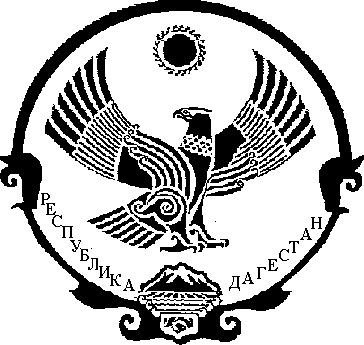 